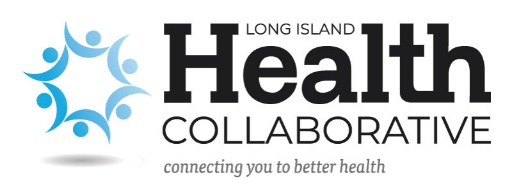 Long Island Health Collaborative Community Member Survey Summary of Findings Methodology:  Surveys were distributed electronically via Survey Monkey to community-based organization leaders. Data was collected December 1st 2021 - January 15th 2022. Survey responses were downloaded from Survey Monkey on March 12th, 2022. For questions prompting a maximum of five choices, the first five selected are included in the analysis. For the open-ended question “6”, key words/codes were selected, entered in the Excel search function and resulted in a tally for number of times they appeared in the responses. This method revealed top three key themes. 44 surveys were collected; 25 for Suffolk County, 10 for Nassau County and 9 with no location specified.Analysis Results: When asked “What are the biggest health problems for the people/community you serve?” (Maximum of 5 choices): When asked “What would be most helpful to improve the health problems of the people/community you serve?” (Maximum of 5 choices):  When asked “Do any people/communities you serve in Suffolk have problems getting needed health care? If yes, what do you think the reasons are?” For Suffolk, 14 out of 25 answered “Yes” and the remainder answered “No”. For Nassau, 7 out of 10 answered “Yes” and the remainder answered “No” (Maximum of 5 choices).: When asked “What health issues do the people/community you serve need education about?” (Maximum of 5): When asked “Where do the people/community you serve get most of their health information?” 6. 	When asked “What do you think makes a community healthy?” (Open ended; summarized below). 		“Access”, “Communication” and “Education” were the three most common themes for both the Nassau and Suffolk respondents.  Access to healthcare (such as health insurance and transportation), communication (such as doctor-patient relationships and more community programs) and more available online resources to educate oneself and improve health literacy were the most pressing matters to responders.   When asked “How would you rate the health of the people/community you serve?”:When asked “What types of health screenings and/or services are needed to keep people healthy in the community you serve?” (Maximum of 5 choices): About the Long Island Health Collaborative The Long Island Health Collaborative is a partnership of Long Island’s hospitals, county health departments, physicians, health providers, community-based health and social service organizations, human service organizations, academic institutions, health plans, local government, and the business sector, all engaged in improving the health of Long Islanders. The initiatives of the LIHC are overseen by the Nassau-Suffolk Hospital Council.   Long Island Health Collaborative | 1383 Veterans Memorial Highway, Suite 26, Hauppauge, NY 11788 www.lihealthcollab.org | info@lihealthcollab.org | (631) 257 - 6964 2022 Rank Suffolk County Percentage Nassau County Percentage  1 Mental Health16/25 Drugs and Alcohol Abuse6/10 2 Drugs and Alcohol Abuse 14/25 Obesity and Weight Loss 5/10 3 Cancer 11/25 Nutrition/Eating Habits 5/10 4 Women’s Health/Wellness 8/25 Mental Health4/10 5 Care for the Elderly8/25 Women’s Health/Wellness 4/10 2022 RankSuffolk County Percentage Nassau County Percentage  1 Mental Health Services18/25 Access to Healthier Food Choices 7/10 2 Drug and Alcohol Services 14/25 Mental Health Services6/10 3 Health Education Programs 14/25 Affordable Housing 6/10 4 Affordable Housing 11/25 Transportation5/10 5 Access to Healthier Food8/25 Health Education Programs 5/10 2022 RankSuffolk County Percentage Nassau County Percentage  1 No Insurance/Unable to Pay for Healthcare13/14 Misinformation/Health Illiteracy 6/7 2 Misinformation/Health Illiteracy 10/14 Transportation5/7 3 Language Barriers 8/14 No Insurance/Unable to Pay for Healthcare 5/7 4 Transportation 7/14 Language Barriers5/7 5 Unable to Pay Copays/Deductibles7/14 Fear/Hesitancy 4/7 2022 RankSuffolk County Percentage Nassau County Percentage  1 Mental Health/Depression15/25 Chronic Disease Management 7/10 2   Substance Misuse11/25 Blood Pressure 6/10 3 Blood Pressure 11/25 Mental Health/Depression  5/10 4 Chronic Disease Management 9/25 Food Security  4/10 5 Suicide Prevention7/25Exercise/Physical Activity 3/10 2022 RankSuffolk County Percentage Nassau County Percentage  1 Family or Friends 22/25 Family or Friends 9/10 2 Internet 20/25 Internet 8/10 3 Facebook/Twitter 16/25 Church Group 8/10 4 Doctor/Healthcare Provider 16/25 Doctor/Healthcare Provider 5/10 5 Television 15/25 Facebook/Twitter 4/10 2022 RankSuffolk County Percentage Nassau County Percentage  1  Somewhat Healthy12/25 Somewhat Healthy 8/10 2 Healthy 7/25 Unhealthy  2/10 3 Unhealthy3/25 Healthy  0/104 Very Unhealthy3/25 Very Unhealthy0/102022 Rank Suffolk County Percentage Nassau County Percentage  1 Mental Health/Depression 12/25 Blood Pressure 8/10 2 Substance Misuse9/25 Chronic Disease Management8/10 3 Eating Disorders8/25 Mental Health/Depression6/10 4 Chronic Disease Management 7/25 Exercise/Physical Activity 5/10 5 Suicide Prevention7/25 Heart Disease  4/10 